    PGIS RESCON 2022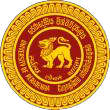 Author Declaration FormThe Author declaration form should be filled after the initial submission of the abstract and the extended abstract through the CMT system. On submission of these two documents, the CMT system will generate your Paper ID number. The completed Author Declaration Form should be either scanned and emailed to rescon2022@pgis.lk or posted to the Deputy Registrar, Congress Office, Postgraduate Institute of Science, University of Peradeniya, Peradeniya, Sri Lanka. Declaration by the AuthorsTitle of Paper: ………………………………………………………………………………………………………………………………………………………………………………………………………………………………..…………………………………………………………………………………………………… Theme: ………………………………………………………………………………………… Paper ID: ………………………………………………………………………………………..This is to certify that the submission is based on the original work carried out by me/us at the……………………………………………………………………………………………………………………………………………………………………….(Department/ Laboratory/ Institute). This work has not been presented or published elsewhere in the same or a similar form.1.	Author 1 (Name): ……………………………………………	Date: ………………… (Signature): ………………………………………………….2.	Author 2 (Name): ……………………………………………	Date: ………………… (Signature): ………………………………………………….3.	Author 3 (Name): ……………………………………………	Date: ………………… (Signature): …………………………………………………4.	Author 4 (Name): ……………………………………………	Date: ………………… (Signature): …………………………………………………5.	Author 5 (Name): ……………………………………………	Date: ………………… (Signature): …………………………………………………